Planinarski Savez Herceg Bosne poziva fotografe, amatere i profesionalce, planinare i ljubitelje prirode da prijave svoje foto radove na Nagradni natječaj za najbolju planinarsku fotografiju„Povratak izvoru“ PRAVILA I UVJETI NATJEČAJANa natječaju imaju pravo ravnopravno sudjelovati svi punoljetni članovi jednog od društava Planinarskog Saveza Herceg Bosne.Autor fotografija postaje sudionikom natječaja nakon što popuni i pošalje prijavnicu isključivo elektroničkom poštom na adresu promidzbapshb@gmail.com   čime prihvaća pravila i uvjete ovog natječaja.Ispunjavanjem prijavnice, sudionik potvrđuje autentičnost  fotografija koje je prijavio na natječaj, preuzima odgovornost za njihov sadržaj te potvrđuje da su one njegovo autorsko djelo te jamči da ne postoje prava trećih osoba nad njenim korištenjem, te posebice da se sve prikazane osobe slažu s navedenim korištenjem i da se time ne krše prava zaštite osobnih podatka trećih strana.Fotografije mogu biti u bojama ili crno bijele.O primitku prijavnice i fotografija za natječaj, sudionik će povratno biti obaviješten putem elektroničke pošte, a u slučaju da mail nije zaprimio u roku od tri dana, obvezan je javiti se Planinarskom Savezu HB na broj telefona 063 917 689 (Filip Šarić).Obrada fotografije u programima za uređivanje fotografije dopuštena je do mjere koja ne narušava i ne mijenja osnovni smisao snimljenog sadržaja.Fotografije se isključivo šalju u digitalnom obliku (.jpg /.jpeg/.png format) pojedinačne veličine datoteke do 4 MB. Maksimalan boj fotografija po jednom planinaru je 5 (pet).Fotografije moraju biti snimljene isključivo na području Bosne i Hercegovine.Fotografije koje na zadovoljavaju dimenzije i kvalitetu neće se razmatrati.Same fotografije ne smiju sadržavati ime autora ili bilo kakav drugi (vodeni) pečat. Dozvoljeno je stavljanje informacija o autoru u metapodatke.Pristigle fotografije pregledat će posebno oformljeno povjerenstvo koje će odabrati najbolje fotografije.Među najboljim fotografijama povjerenstvo će odlučiti o fotografijama koje će dobiti prvu, drugu i treću nagradu.Natječaj je otvoren do 31.10.2023. godine, a objava rezultata bit će na internetskim stranicama Planinarskog Saveza Herceg Bosne do 30.11.2023.NAGRADESvi sudionici natječaja dobit će zahvalnicu za sudjelovanje Za prvo, drugo i treće mjesto organizator će dodijeliti novčane nagrade u iznosu od 100,00 KM za prvo, 50,00 KM za drugi i 30,00 KM za treće-rangiranu fotografiju, kao i diplome uz novčane nagrade.AUTORSKO PRAVO, ZAŠTITA OSOBNIH PODATAKA I ZAŠTITA PRIVATNOSTIAutor, koji je ujedno i sudionik natječaja, popunjavanjem prijavnice daje privolu Planinarskom Savezu Herceg-Bosne (u daljnjem tekstu: Organizator) da bez naknade može objavljivati prijavljene fotografije, uz obaveznu objavu imena autora na objavljene fotografije gdje je to tehnički izvedivo i ne narušava izgled konačnoga autorovog proizvoda. Autor daje privolu da se njegove fotografije objavljuju koliko je god to puta potrebno u smislu promocije ovoga natječaja i organizatora općenito na društvenim mrežama, internetskim stranicama Organizatora, izložbama, u medijima i promidžbenom materijalu te promidžbenom materijalu vezanom uz projekte, događanja, priredbe i manifestacije koje organizira Planinarski Savez Herceg-Bosne.Organizator ne odgovara za eventualno neovlašteno korištenje objavljenih fotografija od strane osoba koje ne organiziraju natječaj.Organizator se obvezuje da će obrađivati i čuvati osobne podatke svih natjecatelja, te ih neće koristiti u drugim slučajevima, koji ne podrazumijevaju natječaj, niti će ih dijeliti, a prestankom aktivnosti vezane uz natječaj, podaci se prestaju i obrađivati.Prijavitelji na natječaj imaju pravo zatražiti pristup svojim osobnim podacima, te ispravak ili brisanje istih, što mogu učiniti na adresu elektroničke pošte u dnu ovog dokumenta.Ukoliko ste vlasnik neke od objavljenih fotografija, a želite da je uklonimo ili se ne želite nalaziti na nekoj od fotografija, obratite nam se na adresu elektroničke pošte navedenu u natječaju.Natječajće biti objavljen na službenoj internet stranici Planinarskog Saveza Herceg-Bosne.
Za dodatne informacije i upite možete se obratiti na e-mail: promidzbapshb@gmail.com Povjerenstvo za promidžbu, izdavaštvo        i  povijest planinarstva PS HBPLANINARSKI SAVEZHERCEG-BOSNE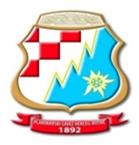 MOUNTAINEERING UNION OF HERZEG-BOSNIAUTEMELJEN 1995. – ESTABLISHED 1995.UTEMELJEN 1995. – ESTABLISHED 1995.UTEMELJEN 1995. – ESTABLISHED 1995.Adresa: StjepanaRadića 76 b, 88 000 Mostar, Bosna i HercegovinaAdresa: StjepanaRadića 76 b, 88 000 Mostar, Bosna i HercegovinaAdresa: StjepanaRadića 76 b, 88 000 Mostar, Bosna i Hercegovina